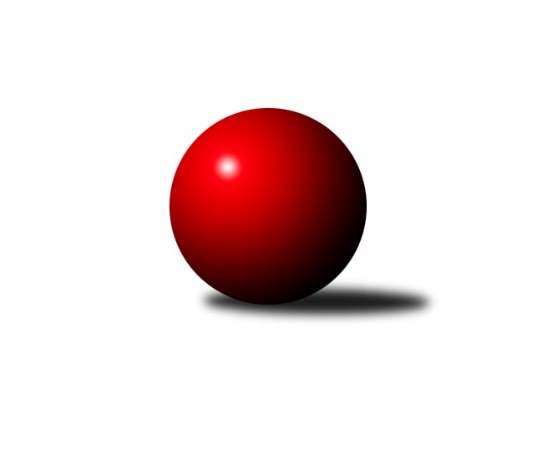 Č.5Ročník 2022/2023	23.10.2022Nejlepšího výkonu v tomto kole: 3334 dosáhlo družstvo: SK Žižkov Praha2. KLZ A 2022/2023Výsledky 5. kolaSouhrnný přehled výsledků:SKK Náchod B	- KK Jiří Poděbrady	2:6	3136:3236	9.0:15.0	22.10.SK Žižkov Praha	- TJ Bižuterie Jablonec nad Nisou	7:1	3334:3196	13.5:10.5	23.10.KK Konstruktiva Praha 	- TJ Lokomotiva Ústí n. L. 		dohrávka		17.11.Tabulka družstev:	1.	KK Kosmonosy A	4	3	0	1	19.0 : 13.0 	52.5 : 43.5 	 3181	6	2.	KK Konstruktiva Praha	3	2	1	0	17.0 : 7.0 	44.0 : 28.0 	 3235	5	3.	SKK Náchod B	4	2	1	1	19.0 : 13.0 	55.0 : 41.0 	 3272	5	4.	TJ Lokomotiva Ústí n. L.	3	1	2	0	15.0 : 9.0 	37.0 : 35.0 	 3020	4	5.	KK Jiří Poděbrady	4	1	1	2	14.0 : 18.0 	44.5 : 51.5 	 3155	3	6.	SK Žižkov Praha	5	1	1	3	17.0 : 23.0 	54.0 : 66.0 	 3210	3	7.	TJ Bižuterie Jablonec nad Nisou	3	0	0	3	3.0 : 21.0 	25.0 : 47.0 	 3104	0Podrobné výsledky kola:	 SKK Náchod B	3136	2:6	3236	KK Jiří Poděbrady	Andrea Prouzová	127 	 117 	 117 	112	473 	 0:4 	 575 	 144	143 	 152	136	Michaela Weissová	Kateřina Gintarová	120 	 118 	 128 	109	475 	 0:4 	 536 	 125	142 	 146	123	Lada Tichá	Dana Adamů	110 	 140 	 130 	135	515 	 2:2 	 526 	 139	137 	 145	105	Zdeňka Dejdová	Barbora Lokvencová	127 	 117 	 131 	117	492 	 0:4 	 540 	 141	145 	 132	122	Dita Kotorová	Veronika Kábrtová	140 	 144 	 139 	159	582 	 4:0 	 499 	 136	126 	 116	121	Magdaléna Moravcová	Lucie Slavíková	169 	 167 	 134 	129	599 	 3:1 	 560 	 169	130 	 134	127	Michaela Moravcovározhodčí: Jaroslav DynteraNejlepší výkon utkání: 599 - Lucie Slavíková	 SK Žižkov Praha	3334	7:1	3196	TJ Bižuterie Jablonec nad Nisou	Hedvika Mizerová	131 	 131 	 127 	126	515 	 2:2 	 510 	 118	145 	 109	138	Lenka Stejskalová	Irini Sedláčková	156 	 135 	 128 	145	564 	 2.5:1.5 	 538 	 134	123 	 136	145	Olga Petráčková	Kateřina Katzová	111 	 136 	 166 	134	547 	 2:2 	 546 	 138	159 	 126	123	Iveta Seifertová ml.	Lenka Boštická	133 	 129 	 149 	158	569 	 3:1 	 503 	 134	128 	 123	118	Jana Gembecová	Blanka Mašková	138 	 129 	 129 	152	548 	 1:3 	 581 	 140	146 	 158	137	Jana Florianová	Lucie Řehánková	164 	 146 	 130 	151	591 	 3:1 	 518 	 118	141 	 134	125	Iveta Seifertová st.rozhodčí: Kasal PavelNejlepší výkon utkání: 591 - Lucie ŘehánkováPořadí jednotlivců:	jméno hráče	družstvo	celkem	plné	dorážka	chyby	poměr kuž.	Maximum	1.	Adéla Víšová 	SKK Náchod B	580.33	374.3	206.0	4.3	3/3	(588)	2.	Veronika Kábrtová 	SKK Náchod B	576.17	369.3	206.8	3.0	3/3	(612)	3.	Karolína Kovaříková 	KK Kosmonosy A	567.75	379.8	188.0	4.5	2/3	(590)	4.	Lucie Slavíková 	SKK Náchod B	567.17	374.7	192.5	3.2	3/3	(599)	5.	Petra Najmanová 	KK Konstruktiva Praha 	565.50	373.5	192.0	6.5	2/2	(577)	6.	Barbora Lokvencová 	SKK Náchod B	565.00	380.5	184.5	5.3	3/3	(618)	7.	Olga Petráčková 	TJ Bižuterie Jablonec nad Nisou	558.00	369.3	188.7	5.7	3/3	(572)	8.	Jana Čiháková 	KK Konstruktiva Praha 	554.75	366.0	188.8	2.8	2/2	(563)	9.	Jana Florianová 	TJ Bižuterie Jablonec nad Nisou	554.33	365.3	189.0	2.0	3/3	(581)	10.	Blanka Mizerová 	SK Žižkov Praha	554.00	372.0	182.0	4.7	3/3	(576)	11.	Tereza Votočková 	KK Kosmonosy A	552.75	376.8	176.0	9.3	2/3	(576)	12.	Tereza Bendová 	KK Kosmonosy A	546.00	381.3	164.7	7.0	3/3	(571)	13.	Blanka Mašková 	SK Žižkov Praha	545.33	366.1	179.2	4.1	3/3	(567)	14.	Lucie Holubová 	KK Kosmonosy A	544.50	366.0	178.5	7.0	2/3	(583)	15.	Kateřina Holubová 	TJ Lokomotiva Ústí n. L. 	543.25	364.3	179.0	4.5	2/2	(587)	16.	Zdeňka Dejdová 	KK Jiří Poděbrady	542.17	376.7	165.5	7.7	3/3	(570)	17.	Jana Takáčová 	KK Jiří Poděbrady	538.00	362.5	175.5	4.5	2/3	(559)	18.	Lenka Boštická 	SK Žižkov Praha	537.50	367.0	170.5	4.8	3/3	(569)	19.	Michaela Moravcová 	KK Jiří Poděbrady	535.33	364.8	170.5	7.8	3/3	(560)	20.	Lucie Řehánková 	SK Žižkov Praha	534.44	364.7	169.8	5.7	3/3	(591)	21.	Marie Chlumská 	KK Konstruktiva Praha 	532.00	378.8	153.3	8.8	2/2	(547)	22.	Iveta Seifertová  ml.	TJ Bižuterie Jablonec nad Nisou	531.50	370.5	161.0	9.5	2/3	(546)	23.	Hedvika Mizerová 	SK Žižkov Praha	527.00	353.7	173.3	9.2	2/3	(588)	24.	Dana Adamů 	SKK Náchod B	526.00	373.2	152.8	9.2	3/3	(557)	25.	Lucie Stránská 	TJ Lokomotiva Ústí n. L. 	525.25	348.5	176.8	6.3	2/2	(531)	26.	Lada Tichá 	KK Jiří Poděbrady	525.00	354.5	170.5	6.0	2/3	(536)	27.	Barbora Vašáková 	TJ Lokomotiva Ústí n. L. 	524.00	349.8	174.3	5.5	2/2	(547)	28.	Hana Mlejnková 	KK Kosmonosy A	522.75	371.5	151.3	7.5	2/3	(552)	29.	Šárka Vohnoutová 	TJ Lokomotiva Ústí n. L. 	522.00	376.0	146.0	10.0	2/2	(540)	30.	Kateřina Katzová 	SK Žižkov Praha	521.11	357.2	163.9	9.3	3/3	(547)	31.	Lenka Honzíková 	KK Jiří Poděbrady	521.00	353.0	168.0	5.0	2/3	(533)	32.	Lenka Stejskalová 	TJ Bižuterie Jablonec nad Nisou	514.67	353.3	161.3	12.3	3/3	(525)	33.	Nikola Sobíšková 	KK Kosmonosy A	512.00	355.0	157.0	6.5	2/3	(536)	34.	Dita Kotorová 	KK Jiří Poděbrady	509.25	347.3	162.0	8.8	2/3	(540)	35.	Iveta Seifertová  st.	TJ Bižuterie Jablonec nad Nisou	507.50	351.0	156.5	9.0	2/3	(518)	36.	Magdaléna Moravcová 	KK Jiří Poděbrady	499.50	346.5	153.0	10.3	2/3	(505)	37.	Jana Gembecová 	TJ Bižuterie Jablonec nad Nisou	472.00	339.3	132.7	16.7	3/3	(503)	38.	Andrea Prouzová 	SKK Náchod B	472.00	346.0	126.0	15.0	2/3	(473)	39.	Zdeňka Kvapilová 	TJ Bižuterie Jablonec nad Nisou	469.00	338.0	131.0	16.0	2/3	(476)	40.	Eliška Holakovská 	TJ Lokomotiva Ústí n. L. 	463.75	335.3	128.5	14.3	2/2	(478)	41.	Petra Holakovská 	TJ Lokomotiva Ústí n. L. 	414.50	312.0	102.5	23.0	2/2	(450)		Michaela Weissová 	KK Jiří Poděbrady	575.00	366.0	209.0	1.0	1/3	(575)		Pavlína Říhová 	KK Kosmonosy A	575.00	366.0	209.0	4.0	1/3	(575)		Tereza Chlumská 	KK Konstruktiva Praha 	565.00	370.0	195.0	6.0	1/2	(565)		Tereza Nováková 	KK Kosmonosy A	564.00	387.0	177.0	5.0	1/3	(564)		Irini Sedláčková 	SK Žižkov Praha	564.00	389.0	175.0	10.0	1/3	(564)		Edita Koblížková 	KK Konstruktiva Praha 	554.50	368.0	186.5	4.0	1/2	(555)		Anna Sailerová 	SK Žižkov Praha	554.50	375.5	179.0	7.0	1/3	(556)		Kristýna Vorlická 	TJ Lokomotiva Ústí n. L. 	546.00	353.0	193.0	8.0	1/2	(546)		Naděžda Novotná 	KK Konstruktiva Praha 	540.00	353.5	186.5	5.0	1/2	(565)		Hana Kovářová 	KK Konstruktiva Praha 	538.00	360.0	178.0	5.0	1/2	(538)		Zuzana Holcmanová 	KK Jiří Poděbrady	534.00	361.0	173.0	6.0	1/3	(534)		Lucie Dlouhá 	KK Kosmonosy A	519.00	354.0	165.0	10.0	1/3	(519)		Tereza Odstrčilová 	TJ Lokomotiva Ústí n. L. 	515.00	364.0	151.0	9.0	1/2	(515)		Martina Starecki 	KK Konstruktiva Praha 	499.00	368.0	131.0	14.0	1/2	(499)		Jana Burocková 	KK Kosmonosy A	481.00	343.0	138.0	15.0	1/3	(481)		Jindřiška Svobodová 	KK Kosmonosy A	481.00	359.0	122.0	17.0	1/3	(481)		Kateřina Gintarová 	SKK Náchod B	475.00	334.0	141.0	13.0	1/3	(475)		Kristýna Bártová 	SKK Náchod B	461.00	337.0	124.0	15.0	1/3	(461)Sportovně technické informace:Starty náhradníků:registrační číslo	jméno a příjmení 	datum startu 	družstvo	číslo startu1049	Irini Sedláčková	23.10.2022	SK Žižkov Praha	2x
Hráči dopsaní na soupisku:registrační číslo	jméno a příjmení 	datum startu 	družstvo	22557	Michaela Weissová	22.10.2022	KK Jiří Poděbrady	Program dalšího kola:6. kolo30.10.2022	ne	10:00	SKK Náchod B - TJ Lokomotiva Ústí n. L.  (předehrávka z 7. kola)				SK Žižkov Praha - -- volný los --	5.11.2022	so	10:00	TJ Lokomotiva Ústí n. L.  - SKK Náchod B	5.11.2022	so	13:30	KK Kosmonosy A - KK Konstruktiva Praha 	5.11.2022	so	14:00	KK Jiří Poděbrady - TJ Bižuterie Jablonec nad Nisou	6.11.2022	ne	10:00	TJ Bižuterie Jablonec nad Nisou - KK Konstruktiva Praha  (dohrávka z 2. kola)	Nejlepší šestka kola - absolutněNejlepší šestka kola - absolutněNejlepší šestka kola - absolutněNejlepší šestka kola - absolutněNejlepší šestka kola - dle průměru kuželenNejlepší šestka kola - dle průměru kuželenNejlepší šestka kola - dle průměru kuželenNejlepší šestka kola - dle průměru kuželenNejlepší šestka kola - dle průměru kuželenPočetJménoNázev týmuVýkonPočetJménoNázev týmuPrůměr (%)Výkon3xLucie SlavíkováNáchod B5992xLucie SlavíkováNáchod B110.455991xLucie ŘehánkováŽižkov Praha5912xNaděžda NovotnáKonstruktiva 109.115733xVeronika KábrtováNáchod B5821xJana ČihákováKonstruktiva 108.735711xJana FlorianováJablonec5811xLucie ŘehánkováŽižkov Praha108.235911xMichaela WeissováPoděbrady5753xVeronika KábrtováNáchod B107.325821xNaděžda NovotnáKonstruktiva 5732xJana FlorianováJablonec106.4581